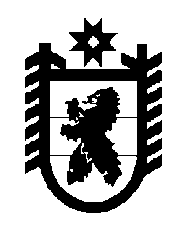 Российская Федерация Республика Карелия    УКАЗГЛАВЫ РЕСПУБЛИКИ КАРЕЛИЯО заместителе Главы Республики Карелия по взаимодействию с Законодательным Собранием Республики КарелияВ соответствии с пунктом 10 статьи 51 Конституции Республики Карелия назначить с 11 марта 2015 года Шабанова Юрия Алексеевича заместителем Главы Республики Карелия по взаимодействию с Законодательным Собранием Республики Карелия.          Глава Республики  Карелия                                                               А.П. Худилайненг. Петрозаводск11 марта 2015 года№ 22